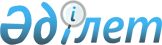 Алматы облысы әкімдігінің 2020 жылғы 26 қазандағы № 389 санды "Алматы облысы әкімі аппараты лауазымды адамдарының жеке тұлғаларды және заңды тұлғалардың өкілдерін жеке қабылдауы регламентін бекіту туралы" қаулының күші жойылды деп тану туралыАлматы облысы әкімдігінің 2023 жылғы 7 қыркүйектегі № 312 қаулысы. Алматы облысы Әділет департаментінде 2023 жылғы 8 қыркүйекте № 6028-05 болып тіркелді
      "Құқықтық актілер туралы" Қазақстан Республикасы Заңының 27-бабына сәйкес, Алматы облысының әкімдігі ҚАУЛЫ ЕТЕДІ:
      1. Алматы облысы әкімдігінің 2020 жылғы 26 қазандағы "Алматы облысы әкімі аппаратының лауазымды адамдарының жеке тұлғаларды және заңды тұлғалар өкілдерін жеке қабылдау регламентін бекіту туралы" № 389 қаулысының (нормативтік құқықтық актілерді мемлекеттік тіркеу тізілімінде № 5721 болып тіркелген) күші жойылды деп танылсын.
      2. Осы қаулы алғашқы ресми жарияланған күнінен кейін күнтізбелік он күн өткен соң қолданысқа енгізіледі.
					© 2012. Қазақстан Республикасы Әділет министрлігінің «Қазақстан Республикасының Заңнама және құқықтық ақпарат институты» ШЖҚ РМК
				
      Алматы облысының әкімі

М. Султангазиев
